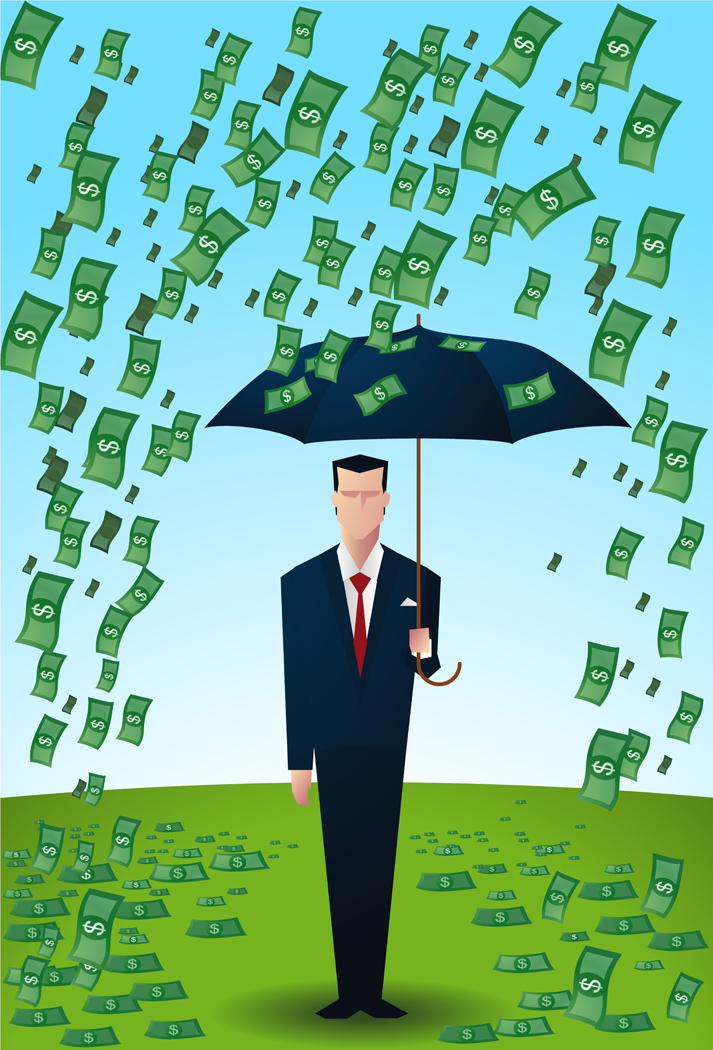 Church Finance WorkshopsAre you new to the job of Treasurer, Warden or Vestry member?Do you have questions on how to fill out your congregation’s parochial reports?Do you wonder how to properly handle priest discretionary funds or designated donations?Please join Terry Reimer, the Diocese’s Canon Missioner for Finance and Stewardshipas he presents these topics and others about finances in a church setting.  The topics he will cover are payroll system/clergy and lay compensation, parochial reports, clergy discretionary funds, designated donations, insurance, and audit.  Terry will also provide ample time for questions and answers.  The workshops are open to all who have an interest in church finances.  There is no fee and no need to register.  Please come and learn!February 13 – Trinity, Portland – 9:30 AM to 1:30 PMFebruary 20 – St. Martin’s, Palmyra – 9:30 AM to 1:30 PM